DOULEURS FONCTIONNELLES  BOUGER !Anne-Emmanuelle Ambresin (médecin cheffe CHUV)DISA (CHUV): Division Interdisciplinaire de la Santé des AdolescentsEPIDEMIOLOGIE :Age moyen 12 ansTouche 11-38% des enfants dans le monde dont 3% auront besoin d’une hospitalisation pour douleurs chronique et d’une réhabilitation intensive.SYMPTOMES HABITUELLEMENT RETROUVES :Céphalées				8-83% (médiane 23%)Douleurs abdominales			4-53%Douleurs ostéo-articulaires/membre	4-40%Combinaison (2-3)			3-78%	CLASSIFICATION:CRPSCRPS-NOSMECANISME/PHYSIOPATHOLOGIE :Trouble fonctionnel avec évolution en « Sd douloureux primaire » = activation des circuits thalamiques - corticaux avec non inhibition des feed-back négatifs de la douleur qui sont fait chez les sujets normaux. Cela dépend également du développement émotif et cognitif (d’où l’expression augmentée à l’adolescence)Combinaison de :Susceptibilité génétique à la douleurRéponse inappropriée au stressRéponses inadéquates de la famille, soignants, environnement qui engendre un « catastrophisme » les symptômes Le tout engendre une spirale négative avec développement d’un mécanisme d’une « Peur de la douleur qui dépasse la douleur elle-même » Apparition de mécanismes d’évitement (refus de déplacement, éviction de l’école, besoin de chaise roulante, etc.) qui ne font qu’empirer les choses.CERCLE VICIEUX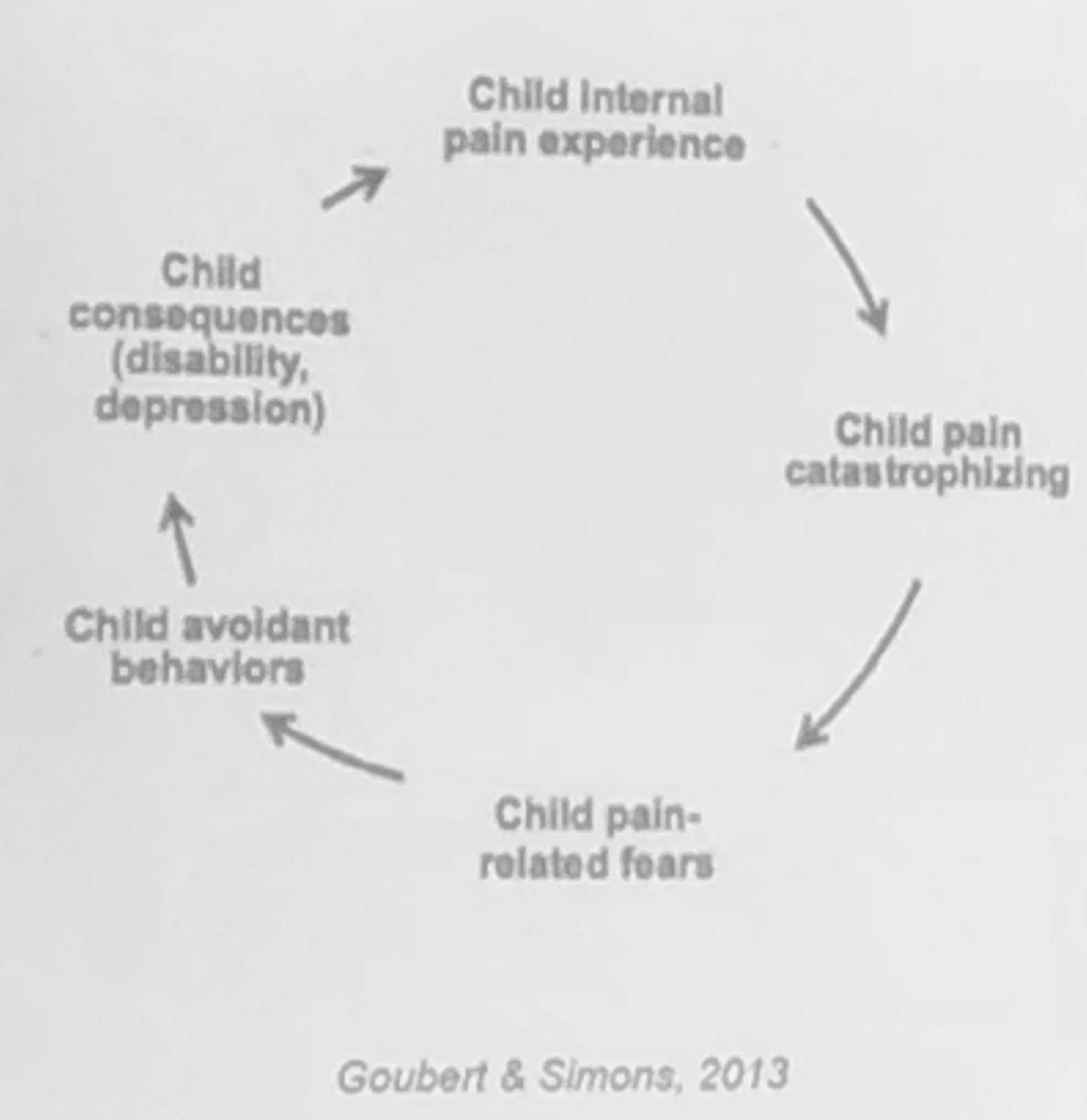 Certains parents développent la même peur de la douleur et favorisent par souci de protection à empirer la situation (arrêt école, tourisme médical, fixation sur la douleur) et souvent parents « experts » de tous les traitements existants. Souvent perte de confiance des parents envers les soignants INFLUENCE FORTE DE LA REACTION PARENTALE A LA DOULEUR DE L’ENFANT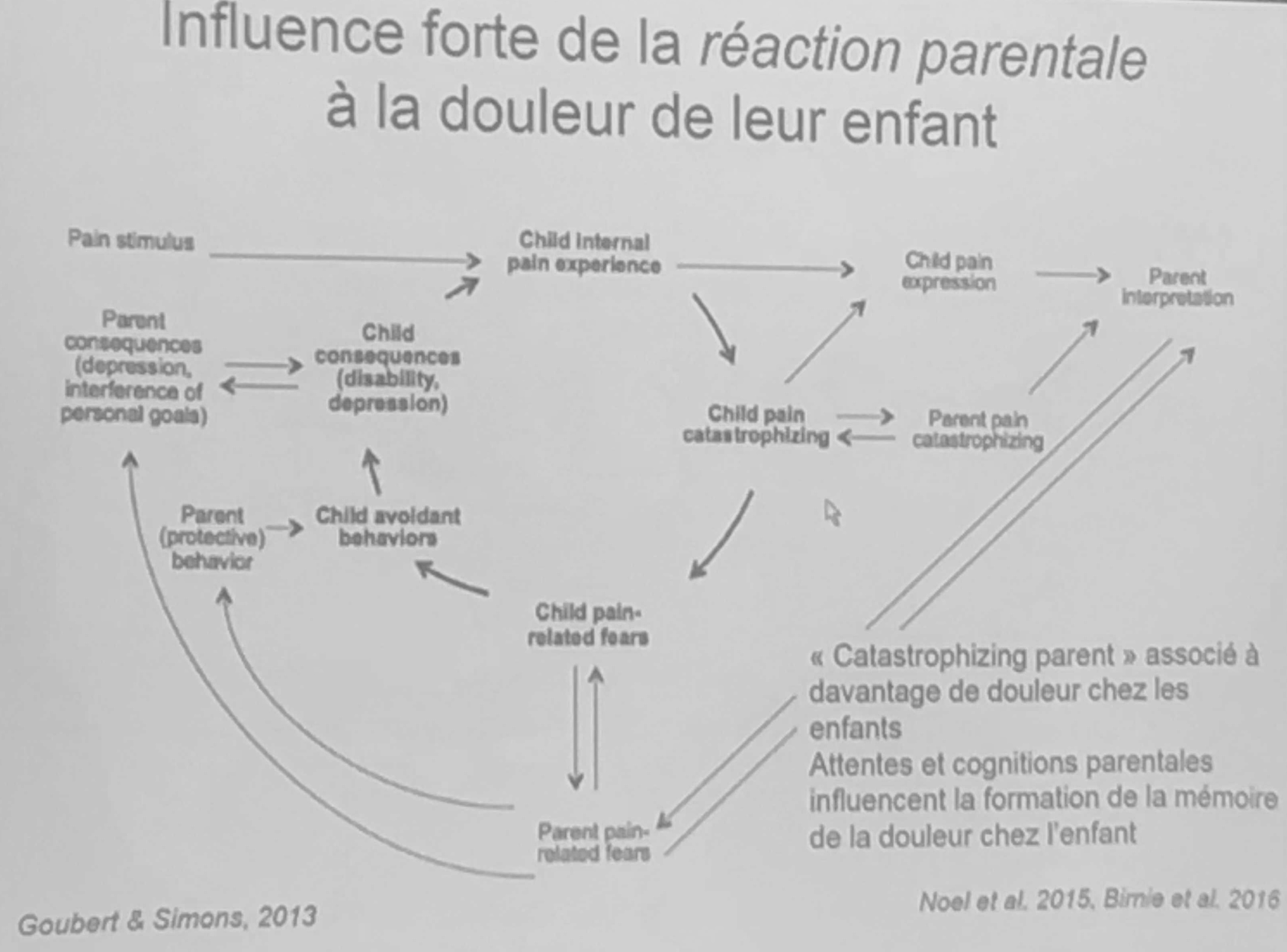 TRAITEMENTSA considérer comme une maladie systémique liée au STRESS qui se traite par :UNE REPRISE DE LA MOBILISATIONRE-APPRENDRE A GERER/ANTICIPER LA DOULEURA la DISA du CHUV le traitement est réalisé sur une durée fixe de 2 semaines qui comprend:PhysiothérapieErgothérapieArt thérapieSuivi psychiatriqueEspace éducatif et occupationnelHypnoseTravailler sur les « 4S » :SommeilSportSocialScolarisationPossibilité de maintenir des antalgiques de 1er niveau MAIS EVITER LES OPIACES car ne marchent pas et seront dur à sevrer.Inverser le paradigme: on bouge pour avoir moins mal et on n’attend pas de ne plus avoir mal pour bouger ! Pour les physio, améliorer la fonction, diminue la douleur.Le but n’est pas d’avoir aucune douleur mais d’arriver à vivre normalement même avec les douleurs résiduelles.PRONOSTICS’attendre à ce que cela mettre le même temps à partir que le temps sur lequel cela s’est installé.Ce type de traitement permet de stopper la douleur 85% et récupération physique 95% 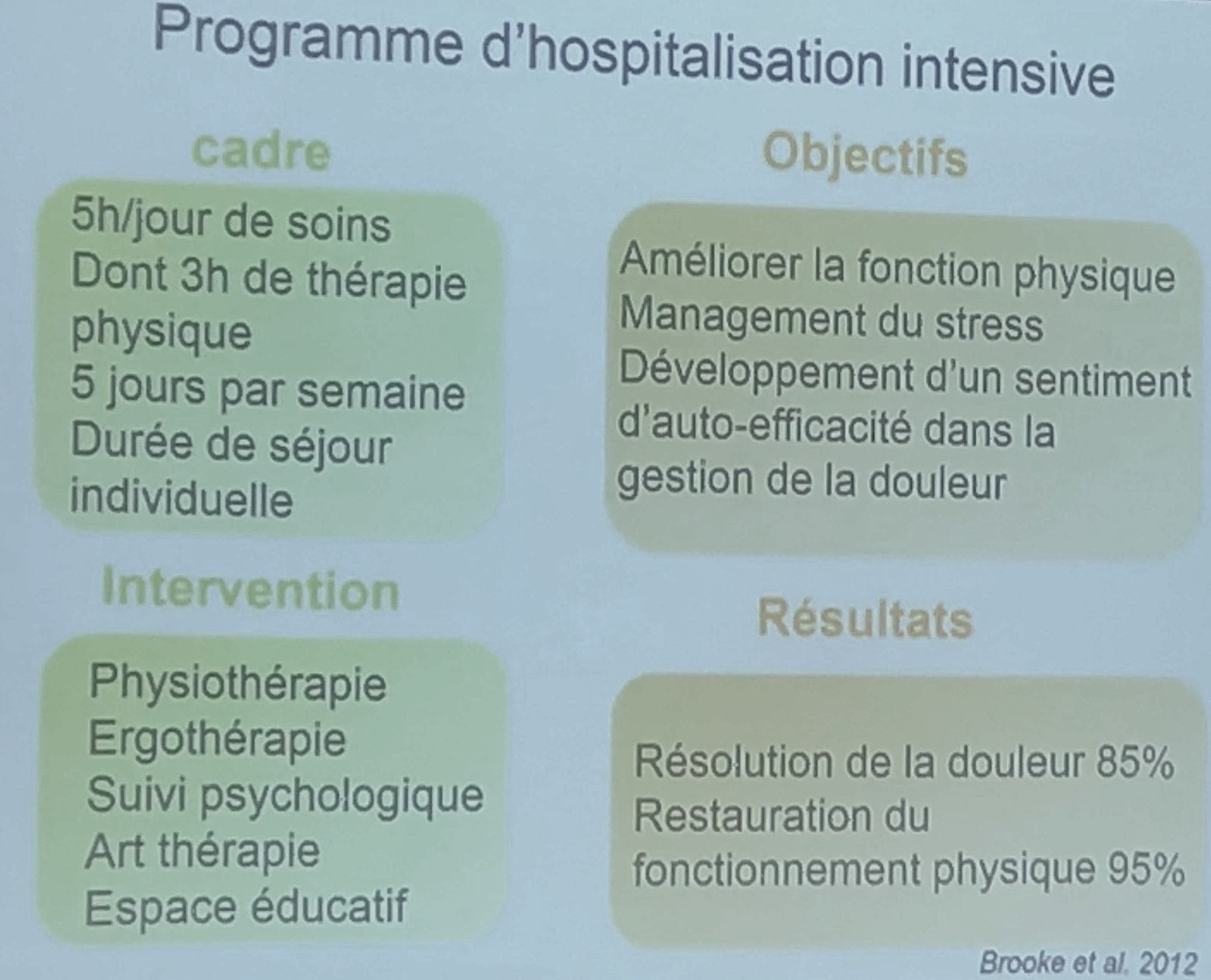 